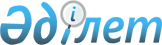 О признании утратившим силу постановление акимата Алматинской области от 11 августа 2015 года № 353 "Об утверждении регламента государственной услуги "Выдача справки о наличии (отсутствии) в постоянном пользовании жилища из коммунального жилищного фонда или жилища, арендованного местным исполнительным органом в частном жилищном фонде, гражданам, нуждающимся в жилище из жилищного фонда государственного предприятия либо государственного учреждения"Постановление акимата Алматинской области от 11 ноября 2019 года № 498. Зарегистрировано Департаментом юстиции Алматинской области 12 ноября 2019 года № 5298
      В соответствии со статьей 27 Закона Республики Казахстан от 6 апреля. 2016 года "О правовых актах", акимат Алматинской области ПОСТАНОВЛЯЕТ:
      1. Признать утратившим силу постановление акимата Алматинской области "Об утверждении регламента государственной услуги "Выдача справки о наличии (отсутствии) в постоянном пользовании жилища из коммунального жилищного фонда или жилища, арендованного местным исполнительным органом в частном жилищном фонде, гражданам, нуждающимся в жилище из жилищного фонда государственного предприятия либо государственного учреждения" от 11 августа 2015 года № 353 (зарегистрирован в Реестре государственной регистрации нормативных правовых актов №3435, опубликован 30 сентября 2015 года в Информационно-правовой системе "Әділет").
      2. Государственному учреждению "Управление энергетики и жилищно-коммунального хозяйства Алматинской области" в установленном законодательством Республики Казахстан порядке обеспечить:
      1) государственную регистрацию настоящего постановления в департаменте юстиции Алматинской области;
      2) размещение настоящего постановления на интернет-ресурсе акимата Алматинской области после его официального опубликования;
      3) в течение десяти рабочих дней после регистрации настоящего постановления представление в государственно-правовой отдел аппарата акима Алматинской области сведений об исполнении мероприятий, предусмотренных подпунктами 1) и 2) настоящего пункта.
      3. Контроль за исполнением настоящего постановления возложить на первого заместителя акима Алматинской области Л.Турлашова.
      4. Настоящее постановление вступает в силу со дня регистрации в органах юстиции и вводится в действие по истечении десяти календарных дней после дня его первого официального опубликования. 
      Аким области
      А. Баталов
					© 2012. РГП на ПХВ «Институт законодательства и правовой информации Республики Казахстан» Министерства юстиции Республики Казахстан
				